ST BARBARA’S PRIMARY 4/3SHINING STARSRORYhttps://vm.tiktok.com/3wU6EF/(press control and click on the above link to listen to this amazing pianist!!)Jenna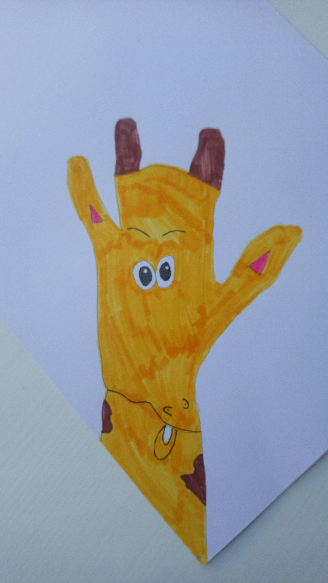 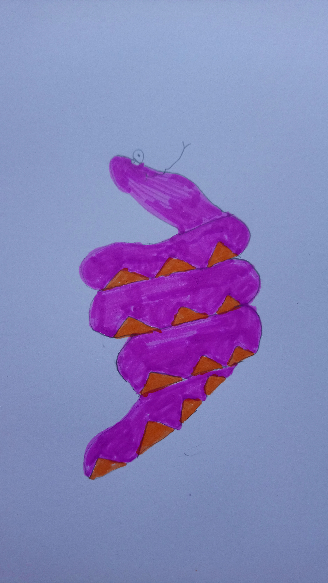 Jenna trying out some artwork using her hand